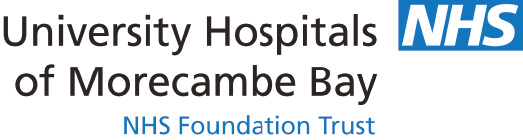 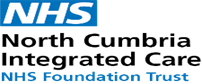 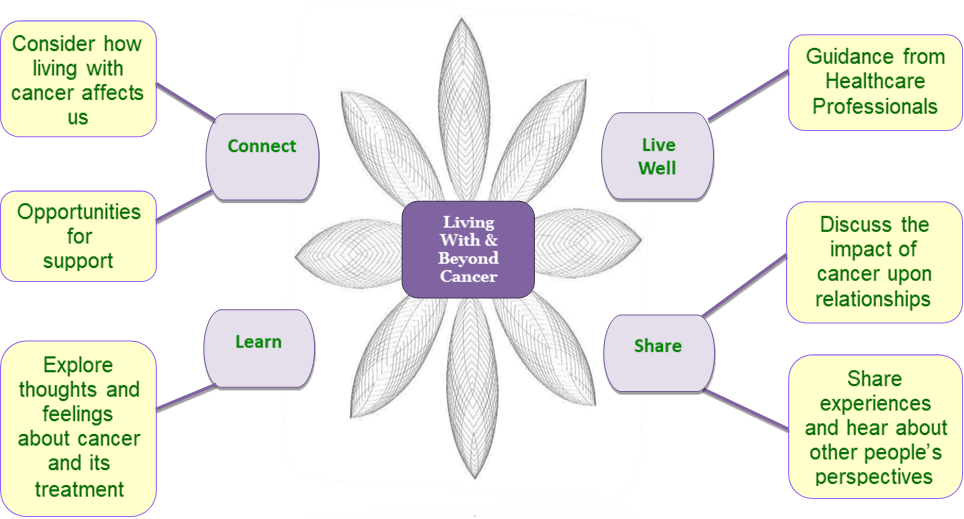 Family and friends are welcome. Lunch & refreshments provided.If you would like to attend or have any questions, you can book your place by speaking to your Specialist Nurse/Care Coordinator. If you have any questions, or cannot access the internet, then please contact our clinical support team on 01768 245 954 who will be happy to help you with the booking process.DateTimeLocationVenueTuesday 3rd December 2019 10:00 – 14:00BarrowWainwright Suite, Age UK, Barrow, LA14 1XL.Wednesday 8th January 202010:00 – 14:00LancasterThe Cornerstone, Sulyard St, Lancaster LA1 1PXTuesday 4th February 202010:00 – 14:00KendalMeeting Room, Enterprise House, LA9 6NZTuesday 3rd March 2020 10:00 – 14:00BarrowWainwright Suite, Age UK, Barrow, LA14 1XL.Wednesday 8th April 2020 10:00 – 14:00LancasterThe Cornerstone, Sulyard St, Lancaster LA1 1PXTuesday 5th May 2020 10:00 – 14:00KendalMeeting room, Enterprise House, LA9 6NZTuesday 2nd June 2020 10:00 – 14:00BarrowWainwright Suite, Age UK, Barrow, LA14 1XL.Wednesday 8th July 2020 10:00 – 14:00LancasterThe Cornerstone, Sulyard St, Lancaster LA1 1PX